Завданнядля дистанційного навчання з математикидля учнів 9 класуна період карантину з 12.03.2019 – 06.04.2020Учитель математики  А.В.Гладкевичalla.gladkewitch@ukr.netАлгебра 9 клас, підручник «Алгебра 9 клас», Н.А.ТарасенковаГеометрія 9 клас, підручник «Геометрія 9 клас»,  А.Г.Мерзляк№ з/пТемаЗавдання для виконанняДомашнє завдання Додаткова інформація1Комбінаторика, її мета і задачі. Комбінаторні правила суми і добутку.§15, № 625; № 626; № 627; № 630; № 631; № 632; №634; № 637; № 639; № 641; № 642; № 644; № 645; № 655; № 657; № 658; № 660; № 664§15, № 628; № 629; № 640; № 656; № 659; № 661; № 663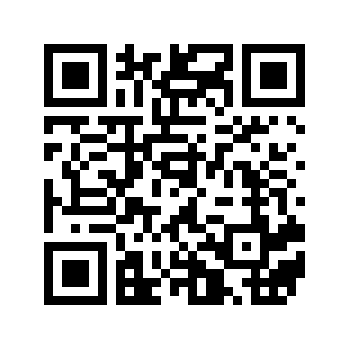 Тестові завдання можна пройти на сторінці https://miyklas.com.ua/p/algebra/9/elementi-kombinatoriki-statistiki-ta-teoriyi-imovirnostei-143662Поняття про теорію ймовірностей. Випадкова подія. Частота та ймовірність випадкової події.§16, № 675; № 676; № 678; № 680; № 682; № 684; №686; № 688; № 690; № 691; № 693; № 695; № 696; № 698; № 699; §16, № 677; № 679; № 681; № 683; № 685; № 687; № 689; № 692; № 694; № 695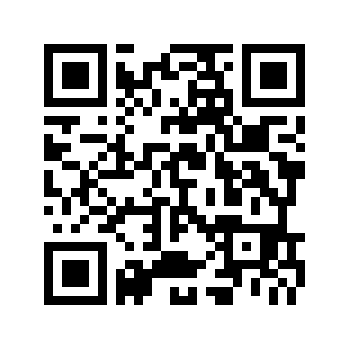 Тестові завдання можна пройти на сторінці https://miyklas.com.ua/p/algebra/9/elementi-kombinatoriki-statistiki-ta-teoriyi-imovirnostei-14366№ з/пТемаЗавдання для виконанняДомашнє завдання Додаткова інформація1Переміщення та його властивості.Паралельне перенесення.§17, № 17.12; № 17.13; № 17.14; № 17.19; № 17.20; № 17.22; № 17.26; № 17.27; № 17.29§17, № 17.11; № 17.15; № 17.17; № 17.21; № 17.25; № 17.28; № 17.30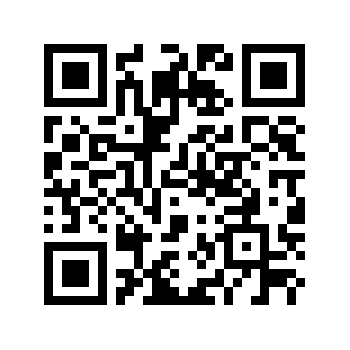 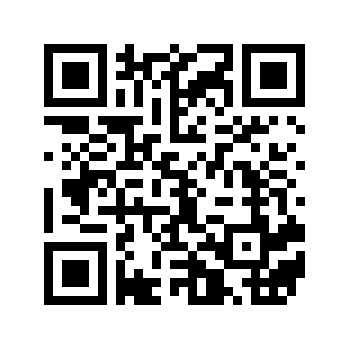 Тестові завдання можна пройти на сторінці http://ito.vspu.net/Naukova_robota/data/Konkursu/2009_2010/boychyk_2009_2010/matematuka/9_klas/test-kontrol_9/test_g9_4.html2Симетрія.§17, № 18.11; № 18.12; № 18.15; № 18.18; № 18.19; № 18.22;№ 18.24; № 18.26; № 18.28; §17, № 18.13; № 18.14; № 18.16 ; № 18.20; № 18.23; № 18.25; № 18.27; № 18.29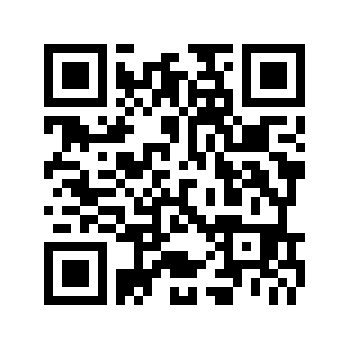 Тестові завдання можна пройти на сторінці http://ito.vspu.net/Naukova_robota/data/Konkursu/2009_2010/boychyk_2009_2010/matematuka/9_klas/test-kontrol_9/test_g9_4.html3Поворот. Рівність фігур.§17,  № 19.18; № 19.22; № 19.24; № 19.26; §17, № 19.21; № 19.23; № 19.27; 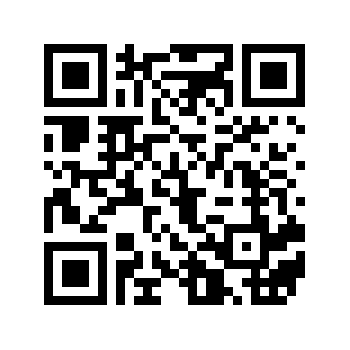 Тестові завдання можна пройти на сторінці http://ito.vspu.net/Naukova_robota/data/Konkursu/2009_2010/boychyk_2009_2010/matematuka/9_klas/test-kontrol_9/test_g9_4.html